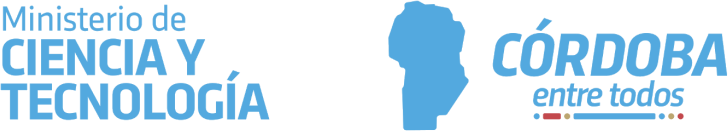 ANEXO V PROYECTOS JÓVENES EN CIENCIAConvocatoria 2022 DECLARACIÓN JURADAA los xx días del mes de xxxxx de 2023, en mi condición de Director/a del proyecto: “nombre del proyecto”, en el marco del programa JÓVENES EN CIENCIA Convocatoria 2022:Declaro conocer y aceptar lo establecido en las Bases de la convocatoria.Acepto el cargo de rendición de cuentas del proyecto detallado precedentemente.Me comprometo a elevar la rendición de cuentas ante la administración del Ministerio de Ciencia y Tecnología dentro del plazo máximo estipulado.Acepto la transferencia del cargo de rendición de cuentas ante el Tribunal de Cuentas de la Provincia de Córdoba, al vencimiento del Plazo de rendición otorgado.Declaro que el correo electrónico abajo consignado es válido a los fines de recibir notificaciones legales y administrativas.Me comprometo a notificar al Ministerio cualquier cambio en los datos aquí consignados.Nombres y Apellidos completos (como figura en su DNI):Tipo y Número de Documento:	CUIL/CUIT:Domicilio electrónico (es el mail declarado en CiDi 2):Domicilio Particular: (calle – N° - Barrio- Localidad- Código Postal alfanumérico)Teléfono celular:Firma y aclaración del/a Director/a